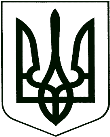 	У К Р А Ї Н А	ПРОЄКТКОРЮКІВСЬКА МІСЬКА РАДАЧЕРНІГІВСЬКА ОБЛАСТЬР І Ш Е Н Н Я(дванадцята сесія восьмого скликання)Про надання дозволу на проведення експертної грошової оцінки земельних ділянок Розглянувши заяву Мальчевського Віктора Анатолійовича, АТ «Слов’янські шпалери - КФТП» та додані до них матеріали, враховуючи рекомендації постійної комісії міської ради з питань житлово-комунального господарства, регулювання земельних відносин, будівництва та охорони навколишнього природного середовища, керуючись ст.ст. 12, 127, 128 Земельного кодексу України, ст. 9 Закону України «Про оренду землі», ст. 13 Закону України «Про оцінку земель», п.п. 7 та 9 постанови Кабінету Міністрів України від 22 квітня 2009 року № 381 «Про затвердження Порядку здійснення розрахунків з розстроченням платежу за придбання земельної ділянки державної та комунальної власності», ст. 26 Закону України «Про місцеве самоврядування в Україні», міська рада ВИРІШИЛА:1. Дати дозвіл на проведення експертної грошової оцінки земельної ділянки по вул. Шевченка, 52 в м. Корюківка, Корюківський район, Чернігівська область, площею 0,0284 га, кадастровий номер земельної ділянки 7422410100:01:002:0700, цільове призначення – для будівництва та обслуговування будівель кредитно-фінансових установ, (КВЦПЗ 03.09) на якій розташована нежитлова будівля, що належать Мальчевському Віктору Анатолійовичу згідно договору купівлі-продажу від 07.10.2020 року, який зареєстровано в реєстрі за № 429, для подальшого придбання її у власність.1.1. Укласти договір з Мальчевським Віктором Анатолійовичем про сплату авансового внеску в рахунок оплати ціни земельної ділянки та використати його для фінансування робіт з проведення експертної грошової оцінки земельної ділянки вказаної в пункті 1 даного рішення. 1.2. Укласти договір з суб’єктом оціночної діяльності у сфері оцінки земель на проведення експертної грошової оцінки земельної ділянки.2. Дати дозвіл на проведення експертної грошової оцінки земельної ділянки, яка знаходиться в адміністративних межах Корюківської міської ради (в межах населеного пункту міста Корюківка) Корюківського району Чернігівської області, загальною площею 22,1416 га, кадастровий номер земельної ділянки 7422482000:06:001:0163, цільове призначення – для розміщення та експлуатації основних, підсобних і допоміжних будівель та споруд підприємств переробної, машинобудівної та іншої промисловості, (КВЦПЗ 11.02) на якій розташовані нежитлові будівлі, що належать АТ «Слов’янські шпалери - КФТП» згідно витягів з Державного реєстру речових прав на нерухоме майно про реєстрацію права власності, для подальшого придбання її у власність.2.1. Укласти договір із АТ «Слов’янські шпалери - КФТП» про сплату авансового внеску в рахунок оплати ціни земельної ділянки та використати його для фінансування робіт з проведення експертної грошової оцінки земельної ділянки вказаної в пункті 2 даного рішення. 2.2. Укласти договір з суб’єктом оціночної діяльності у сфері оцінки земель на проведення експертної грошової оцінки земельної ділянки.3. Контроль за виконанням даного рішення покласти на постійну комісію міської ради з питань житлово-комунального господарства, регулювання земельних відносин, будівництва та охорони навколишнього природного середовища.Міський голова								    Ратан АХМЕДОВПОГОДЖЕНО:Начальник відділу земельних ресурсів та комунального майна виконавчого апарату міської ради                                                       Т.СКИБАНачальник юридичного відділу – державний реєстратор виконавчого апарату міської ради                                                        І.ВАЩЕНКО__ січня 2022 рокум. Корюківка№ __-12/VIII